Об утверждении  муниципальной программы «Развитие муниципальной службы в  сельском поселении Угузевский сельсовет муниципального района  Бирский район Республики Башкортостан»В соответствии с Федеральными законами от 06.10.2003 №131-ФЗ  «Об общих принципах организации местного самоуправления в Российской Федерации», со статьей 179 Бюджетного кодекса Российской Федерации, администрация сельского поселения Угузевский  сельсовет муниципального района Бирский район Республики БашкортостанПОСТАНОВЛЯЕТ:1. Утвердить муниципальную программу «Развитие муниципальной службы в сельском поселении Угузевский сельсовет муниципального района  Бирский район Республики Башкортостан», согласно  Приложения.2. Предусмотреть в бюджете сельского поселения Угузевский сельсовет муниципального района Бирский район Республики Башкортостан на 2020 год и плановый период 2021-2022 годы средства на реализацию муниципальной программы.3. Постановление главы сельского поселения Угузевский сельсовет муниципального района Бирский район Республики Башкортостан № 47 от 20.07.2020 г. «Об утверждении муниципальной целевой программы «Развитие муниципальной службы в сельском поселении Угузевский сельсовет муниципального района  Бирский район Республики Башкортостан»» считать утратившим силу с 01.01.2021 года4. Настоящее постановление вступает в силу с 01.01.2021 года.5. Обнародовать данное постановление на официальном сайте администрации сельского поселения Угузевский сельсовет муниципального района Бирский район Республики Башкортостан в сети «Интернет»6. Контроль за исполнением настоящего постановления оставляю за собой.Глава сельского поселения						Р.Н. РахматуллинМУНИЦИПАЛЬНАЯ   ПРОГРАММА«РАЗВИТИЕ МУНИЦИПАЛЬНОЙ СЛУЖБЫ  В СЕЛЬСКОМ ПОСЕЛЕНИИ УГУЗЕВСКИЙ СЕЛЬСОВЕТ  МУНИЦИПАЛЬНОГО РАЙОНА БИРСКИЙ РАЙОН РЕСПУБЛИКИ БАШКОРТОСТАН»Паспорт муниципальной программы «Развитие муниципальной службы в  сельском поселении Угузевский сельсовет муниципального района  Бирский район Республики Башкортостан»I. Характеристика проблемы, 
на решение которой направлена ПрограммаПрограмма разработана в соответствии с положениями  Федерального закона от 02.03.2007 г. № 25-ФЗ «О муниципальной службе в Российской Федерации», Закона Республики Башкортостан от 16 июля . № 453-з «О муниципальной службе в Республике Башкортостан», направлена на повышение эффективности муниципального управления социально-экономического развития сельского поселения Угузевский сельсовет  муниципального района Бирский район Республики Башкортостан.Подготовка высокопрофессиональных кадров для органов местного самоуправления, внедрение инновационных технологий в кадровой политике, является  одним из инструментов  повышения  эффективности  управления на местах. Время предъявляет все более жесткие требования к работе  всех органов власти и управления, каждого служащего. От того, насколько  результативно  действуют органы местного самоуправления, во многом зависит доверие населения  к власти в целом.На уровне муниципальных образований своевременно  принимаются нормативно-правовые акты по вопросам организации муниципальной службы, вносятся изменения, дополнения, в соответствии с законодательством о муниципальной службе Российской Федерации и Республики Башкортостан.Определены новые подходы к формированию кадрового состава  муниципальной службы; введен конкурсный отбор на вакантные должности муниципальной службы и конкретизированы квалификационные требования к муниципальным служащим.На местах приняты нормативные акты и разрабатываются механизмы, направленные на противодействие коррупции в органах местного самоуправления.Несмотря на невысокий  уровень заработной платы муниципальных служащих, удается сохранять  костяк профессиональных кадров, престижность муниципальной службы.Можно отметить высокий уровень качественного состава кадров в органах местного самоуправления сельского поселения муниципального района Бирский район Республики Башкортостан (показателем является образовательный уровень). На 01.07.2020 г. высшее образование имеют 100 % муниципальных служащих администрации (Совета) сельского поселения (по республике данный показатель составляет - 60%). Не достигает общереспубликанского показателя лишь уровень профильного высшего образования среди муниципальных служащих. Особое внимание должно быть уделено вопросам получения дополнительного профессионального образования по специальностям «государственное и муниципальное управление», «юриспруденция», лицами, относящиеся к «высшей», «главной» и «ведущей» группе должностей  муниципальной службы в органах местного самоуправления.Основное направление Программы - повышение профессионального уровня муниципальных служащих. Планируется ежегодно обучать от 1 до 3 муниципальных служащих. Реализации программы должна способствовать формированию у муниципальных служащих необходимых профессиональных знаний, умений и навыков, позволяющих  действенно исполнять должностные обязанности в органах местного самоуправления, предоставлять качественные публичные услуги населению, обеспечить права граждан на объективную информацию.II.Основные цели и задачи ПрограммыЦель Программы -   развитие и совершенствование муниципальной службы в сельском поселении Угузевский сельсовет муниципального района Бирский район Республики Башкортостан.Современная муниципальная служба должны быть открытой, объективной, ориентированной на результативную деятельность муниципальных служащих по обеспечению исполнения полномочий  органов местного самоуправления, на укрепление доверия народа к органам власти.Для достижения поставленных целей предполагается решение следующих задач:повышение доверия граждан к муниципальной службе, обеспечение открытости и прозрачности  муниципальной службы;формирование системы мониторинга общественного мнения об эффективности  муниципальной службы и  результативности профессиональной служебной деятельности муниципальных служащих;развитие механизма предупреждения коррупции, выявления и разрешения конфликта интересов на гражданской службе и муниципальной службе;упорядочение и конкретизация полномочий  муниципальных служащих, закрепленных в должностных инструкциях;методологическое обеспечение деятельности комиссий по соблюдению требований к служебному поведению и урегулированию конфликта интересов;разработка механизма принятия мер по предотвращению конфликта интересов, в том числе после ухода муниципального служащего с муниципальной службы;разработка процедуры, обеспечивающей проведение служебных расследований случаев коррупционных проявлений со стороны  муниципальных служащих;внедрение в практику кадровой работы  органов местного самоуправления правил, учитывающих длительное, безупречное и эффективное исполнение муниципальным служащим своих должностных обязанностей при назначении его на вышестоящую должность, присвоении ему классного чина или при поощрении;совершенствование организационных и правовых механизмов профессиональной служебной деятельности муниципальных служащих в целях повышения качества исполнения муниципальных функций, предоставления муниципальных услуг органами местного самоуправления гражданам и организациям;внедрение эффективных технологий и современных методов кадровой работы, направленных на повышение профессиональной компетентности, мотивации муниципальных служащих, обеспечение условий для увеличения результативности их профессиональной служебной деятельности;сокращение излишней численности муниципальных служащих с одновременным привлечением муниципальную службу наиболее квалифицированных специалистов и создание адекватных материальных стимулов в зависимости от объема и результатов работы  муниципальных служащих, по мере реализации на федеральном уровне.III.  Обоснование ресурсного обеспечения ПрограммыРеализация Программы предполагает привлечение средств из бюджета сельского поселения.Финансовое обеспечение муниципальной программы «Развитие муниципальной службы в  сельском поселении Угузевский сельсовет муниципального района Бирский район Республики Башкортостан»IV. Распределение объемов финансирования  по исполнителям муниципальной программы «Развитие муниципальной службы в  сельском поселении Угузевский сельсовет муниципального района Бирский район Республики Башкортостан» V. Механизм реализации Программы Ежегодно до 1 августа текущего года ответственный специалист по кадровой работы  Администрации готовит и представляет в сектор по бюджету Администрации бюджетную заявку на финансирование из бюджета сельского поселения муниципального района мероприятий Программы на очередной финансовый год;При необходимости  ответственный специалист по кадровой работе вносит до 1 августа текущего года предложения в Администрацию о продлении срока реализации Программы, который истекает в текущем году.Текущий контроль за реализацией Программы осуществляет Администрация.  Контроль за целевым использованием средств бюджета сельского поселения, направленных на реализацию Программы, осуществляется в соответствии с законодательством. Контроль за ходом реализации Программы может осуществляться в процессе комплексных проверок с участием заведующего сектором по бюджету Администрации. По результатам указанных проверок вносятся предложения о целесообразности дальнейшей реализации программных мероприятий.Ответственный специалист по кадровой работе Администрации  ежеквартально в срок до 15 числа месяца, следующего за отчетным периодом, нарастающим итогом с начала года представляет в сектор по бюджету Администрации отчет о ходе реализации Программы.В год завершения срока реализации Программы  ответственный специалист по кадровой работе Администрации готовит доклад о  выполнении Программы, эффективности использования финансовых средств за отчетный период и весь период реализации  Программы.БАШKОРТОСТАН РЕСПУБЛИКАҺЫБoрo районымуниципаль районыныӊҮгеz ауыл советы ауылБилeмәhе Хакимиәте 452468, Үгеz ауылы, Коммунистик урамы, 18бтел. 3-77-44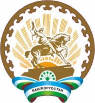 РЕСПУБЛИКА БАШКОРТОСТАНадминистрациясельского поселения Угузевский сельсоветмуниципального районаБирский район452468, с. Угузево, ул. Коммунистическая 18 б,тел. 3-77-44. Ҡ А Р А Р№ 85П О С Т А Н О В Л Е Н И Е25 декабрь 2020 й.25  декабря 2020 годаПриложение № 1                                                               к постановлению администрации сельского поселения Угузевский сельсовет муниципального района Бирский район Республики Башкортостан от 25 декабря 2020 г. № 85Наименование ПрограммыМуниципальная программа «Развитие муниципальной службы в сельском поселении Угузевский сельсовет муниципального района Бирский район Республики Башкортостан» (далее – Программа)Основание для разработки ПрограммыФедеральный закон от 2 марта 2007 года № 25-ФЗ «О муниципальной службе в Российской Федерации»;Закон Республики Башкортостан от  16 июля 2007 года № 453-з «О муниципальной службе в Республике Башкортостан».Заказчик ПрограммыАдминистрация сельского поселения Угузевский сельсовет муниципального района Бирский район Республики Башкортостан  (далее – Администрация сельского поселения)Разработчик ПрограммыАдминистрация сельского поселения Угузевский сельсовет муниципального района Бирский район Республики БашкортостанЦель и задачи ПрограммыЦель:Развитие и совершенствование муниципальной службы в сельском поселении Угузевский сельсовет муниципального района Бирский район Республики Башкортостан (далее - сельское поселение), повышение эффективности деятельности органов местного самоуправления, повышение качества оказываемых услуг муниципальными служащими.Задачи:Развитие  единой, целостной и эффективной  муниципальной службы как устойчивого социально-правового института, призванного обеспечить реализацию полномочий органов местного    самоуправления в соответствии со стратегиями социально-экономического развития сельского поселения с учетом интересов населения.       Формирование организационно-методического и аналитического сопровождения системы муниципальной службы.Формирование высококвалифицированного кадрового состава муниципальной службы, обеспечивающего эффективность муниципального управления. Создание условий для профессионального развития и подготовки кадров муниципальной службы в сельском поселении.Обеспечение взаимосвязи гражданской службы и муниципальной службы на территории сельского поселения. Повышение доверия граждан к муниципальной службе, обеспечение открытости и прозрачности муниципальной службы.Реализация механизмов предупреждения коррупции,                          выявления и разрешения конфликта интересов на                           муниципальной службе.Упорядочение и конкретизация полномочий                           муниципальных служащих, закрепленных в должностных  инструкциях.Разработка системы мер, направленных на                          совершенствование порядка прохождения                     муниципальной службы, стимулирование добросовестного исполнения обязанностей муниципальной службы на высоком профессиональном уровне.Сокращение излишней численности муниципальных служащих с одновременным привлечением на муниципальную службу наиболее квалифицированных специалистов и создание адекватных материальных стимулов в зависимости от объема и результатов работы муниципальных служащих по мере реализации их на республиканском уровне.Важнейшие целевые индикаторы и показатели Программы   Эффективность и результативность реализации мероприятий программы будут оцениваться ежегодно в соответствии с количественными показателями основных целевых индикаторов Программы:- доля  муниципальных служащих, должностные инструкции которых содержат показатели результативности;- доля вакантных должностей муниципальной службы,  замещаемых на основе   назначения из кадрового резерва;- доля вакантных должностей муниципальной службы,  замещаемых на основе конкурса;- доля должностей муниципальной службы в муниципальных образованиях, на которые сформирован кадровый резерв (в % от штатной численности  муниципальных  служащих); -число муниципальных служащих, принявших участие в     инновационных программах  профессиональной подготовки и  переподготовки  муниципальных служащих, (в %  от штатной численности  муниципальных  служащих;- число муниципальных служащих, принявших участие в краткосрочных тематических семинарах за счет средств местного бюджета, (в %  от штатной численности  муниципальных  служащих);- число муниципальных служащих, принявших участие в краткосрочных тематических семинарах за счет средств местного бюджета, (в %  от штатной численности  муниципальных  служащих);- число муниципальных служащих, уволившихся с   муниципальной службы до достижения ими предельного возраста пребывания на  муниципальной службе  (в %  от штатной численности  муниципальных  служащих.       Сроки и этапы реализации Программы2020- 2022 годыПеречень подпрограммотсутствуютОбъем и источники финансированияПрограммыДля реализации программных мероприятий потребуется,            ВСЕГО  24 тыс. рублей. В том числе по годам:2020 г – 8   тыс. рублей; 2021 г  - 8  тыс. рублей; 2020 г – 8  тыс. рублей. С ежегодным выделением денежных средств из бюджета сельского поселения Угузевский сельсовет муниципального района Бирский район РБ. Объемы финансирования Программы подлежат ежегодной корректировки с учетом выделяемых на реализацию программы средств бюджета сельского поселения Угузевский сельсовет муниципального района Бирский район Республики Башкортостан. Ожидаемые конечные результаты программы и показатели ее социально-экономической эффективностиСоздание необходимых условий для профессионального развития муниципальных служащих;-формирование организационно-методического и аналитического сопровождения  системы муниципальной службы в муниципальном районе;-обеспечение открытости муниципальной службы и ее доступности общественному контролю;-создание методической базы деятельности комиссий по соблюдению требований к служебному поведению и урегулированию конфликта интересов;-создание и внедрение системы показателей результативности профессиональной служебной деятельности муниципальных служащих, дифференцированных по направлениям деятельности  органов местного самоуправления по мере принятия  соответствующего нормативного правового акта на федеральном уровне;-в установленном порядке совершенствование порядка замещения вакантных должностей  муниципальной службы на основе конкурса, обеспечивающего равный доступ граждан к  муниципальной службе;-внедрение и совершенствование механизмов формирования кадрового резерва;-разработка и внедрение в  органах местного самоуправления современных механизмов стимулирования труда и дополнительных государственных гарантий  муниципальным служащим по мере реализации их на федеральном уровне;-разработка правовых основ защиты  муниципального служащего (и членов их семей) от насилия, угроз и других неправомерных действий в связи с исполнением ими должностных (служебных) обязанностей.Источники и направления финансирования  Финансовые затраты,   
тыс. рублей, в ценах  2020 годаФинансовые затраты,   
тыс. рублей, в ценах  2020 годаФинансовые затраты,   
тыс. рублей, в ценах  2020 годаФинансовые затраты,   
тыс. рублей, в ценах  2020 годаПримечаниеИсточники и направления финансирования  всегов том числе по  годамв том числе по  годамв том числе по  годамПримечаниеИсточники и направления финансирования  всего202120222023Примечание123456Всего,                                    24,08,08,08,0в том числе:                              бюджет Российской Федерации  (на  условиях софинансирования)                         бюджет Республики Башкортостан            бюджет СП МР Бирский район РБ     24,08,08,08,0N 
п/пИсполнитель   Источник и     
направление    
финансирования   Объем финансирования, тыс.руб.Объем финансирования, тыс.руб.Объем финансирования, тыс.руб.Объем финансирования, тыс.руб.N 
п/пИсполнитель   Источник и     
направление    
финансирования   всегов том числе по годамв том числе по годамв том числе по годамN 
п/пИсполнитель   Источник и     
направление    
финансирования   всего20212022202312345671Администрация  СП МР Бирский район РБУчастие муниципальных служащих в повышении квалификации, профессиональной переподготовке  по профильным направлениям      (обучение в магистратуре)  за счет средств  местного бюджета24,08,08,08,02Администрация  СП МР Бирский район РБУчастие муниципальных служащих в краткосрочных  тематических семинарах0,00,00,00,0Всего                                    Всего                                    Всего                                    24,08,08,08,0